PETEK, 17. 4. 2020Dragi deveti, spodaj si dobro poglejte rešitve. To je edina naloga. Ne pozabite na današnje srečanje! Vabilo vam pripenjam še enkrat. Uredite zvezke in delovne zvezke ter pripravite vprašanja za snov, pri kateri imate težave. Power point, na katerem je stavčna struktura, imejte pri sebi.Urša Prša is inviting you to a scheduled Zoom meeting.Topic: SLJ 9Time: Apr 17, 2020 09:30 AM Belgrade, Bratislava, LjubljanaJoin Zoom Meetinghttps://us04web.zoom.us/j/921100418 Meeting ID: 921 100 418Za popestritev dneva pa si le poglejte Pižamino priredbo Gosenice avtorja Cirila Kosmača:https://val202.rtvslo.si/2020/04/knjizevnost-v-pizami-2/ Lep vikend vam želim!Učiteljica Urša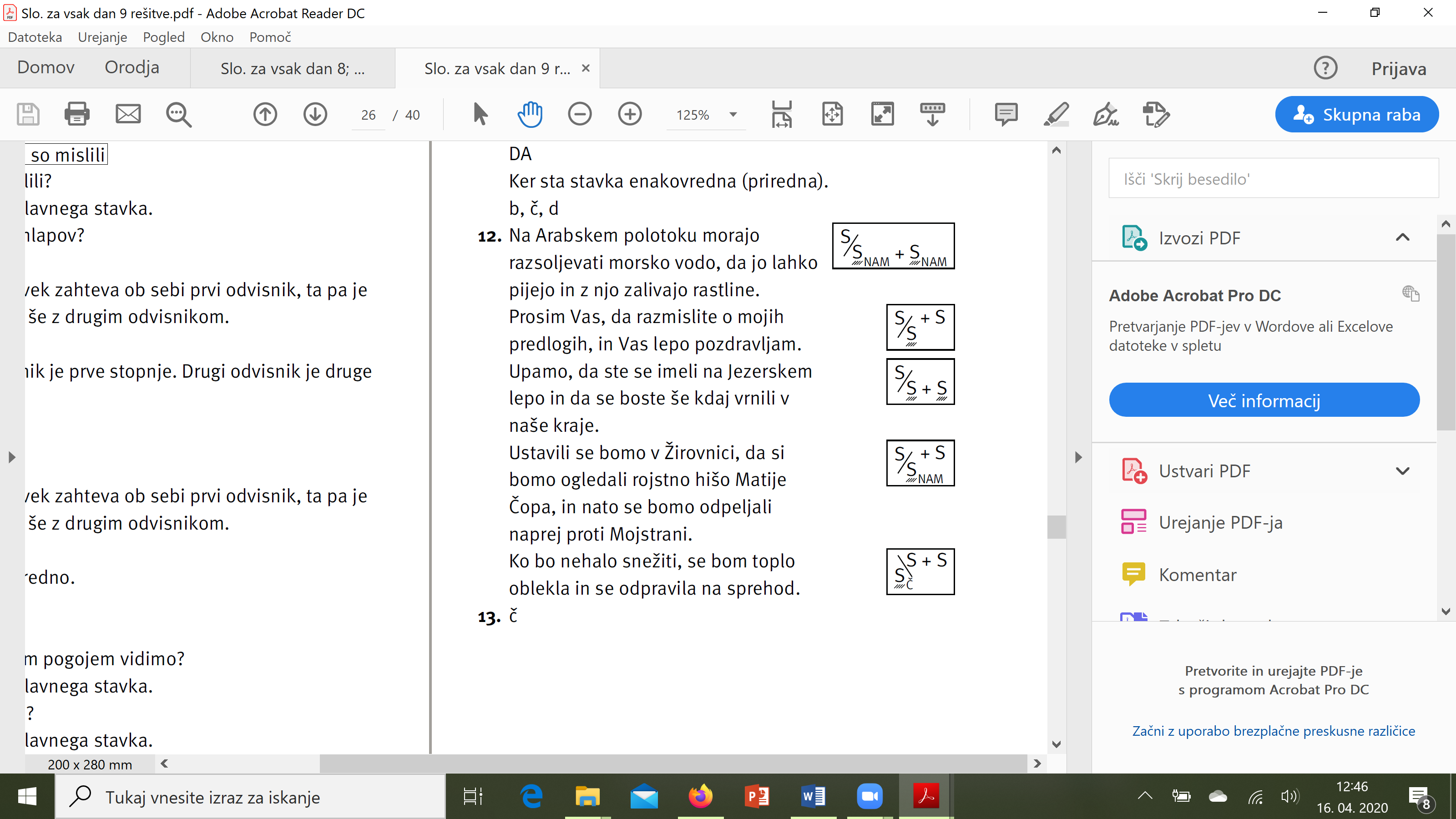 